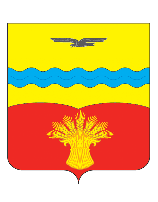 АДМИНИСТРАЦИЯ МУНИЦИПАЛЬНОГО ОБРАЗОВАНИЯ КИНЗЕЛЬСКИЙ СЕЛЬСОВЕТ КрасногвардейскОГО районА оренбургской ОБЛАСТИП О С Т А Н О В Л Е Н И Е19.11.2019   							                                            № 124-пОб утверждении порядка опубликования информации об объектах движимого и недвижимого имущества, находящегося в муниципальной собственности муниципального образования Кинзельский сельсовет Красногвардейского района Оренбургской области	В целях реализации перечня поручений Президента Российской Федерации по итогам заседания Государственного совета Российской Федерации 5 апреля 2018 года (№ Пр-817ГС от 15 мая 2018 года, пункт 2 «г») в части обеспечения опубликования и актуализации в информационно-телекоммуникационной сети «Интернет» информации об объектах, находящихся в муниципальной собственности, в соответствии с  Федеральным законом от 06 октября 2003 года № 131-ФЗ «Об общих принципах организации местного самоуправления в Российской Федерации», руководствуясь Уставом муниципального образования Кинзельский сельсовет Красногвардейского района Оренбургской области: 	1. Утвердить порядок опубликования информации об объектах движимого и недвижимого имущества, находящегося в муниципальной собственности муниципального образования Кинзельский сельсовет Красногвардейского района Оренбургской области (далее – Порядок), согласно приложению. 	2. Специалисту-бухгалтеру 1 категории  Козловой Ларисе Витальевне разместить актуальные реестры муниципального имущества на официальном сайте муниципального образования в сети «Интернет» по адресу: http://kinzelka.ru в разделе «Информация об объектах недвижимого имущества, находящихся в муниципальной собственности муниципального образования Кинзельский сельсовет Красногвардейского района Оренбургской области» с учетом принципов доступности и сохранением архивных данных до 15 января 2020 года. 3. Постановление № 73-п от 27.07.2018 года «Об утверждении порядка опубликования информации об объектах недвижимого имущества, находящегося в муниципальной собственности муниципального образования Кинзельский сельсовет Красногвардейского района Оренбургской области» признать утратившим силу.	4. Контроль за исполнением настоящего постановления оставляю за собой. 	5. Постановление вступает в силу после обнародования и подлежит опубликованию в информационно-телекоммуникационной сети «Интернет». Глава сельсовета							                    Г.Н. Работягов Разослано: в дело,  специалисту-бухгалтеру 1 категории Козловой Л.В., администрации района, прокурору района.Приложение к постановлению администрации муниципального образованияКинзельский  сельсовет Красногвардейского района                                                                                                              Оренбургской области                              19.11.2019 № 124-пПорядокопубликования информации об объектах движимого и недвижимого имущества, находящегося в муниципальной собственности муниципального образования Кинзельский сельсовет сельсовета Красногвардейского района Оренбургской области	1. Настоящий Порядок определяет процедуру опубликования в информационно-телекоммуникационной сети «Интернет» (далее – сеть Интернет) информации об объектах движимого и недвижимого имущества, находящихся в муниципальной собственности муниципального образования Кинзельский сельсовет Красногвардейского района Оренбургской области (далее – Кинзельский сельсовет), в целях обеспечения к ней доступа неопределенного круга лиц, заинтересованных в ее получении. 2. Информация об объектах движимого и недвижимого имущества, находящихся в муниципальной собственности Кинзельского сельсовета, подлежит опубликованию в разделе «Информация об объектах недвижимого имущества, находящихся в муниципальной собственности муниципального образования Кинзельский сельсовет Красногвардейского района Оренбургской области», расположенном на официальном сайте Кинзельского сельсовета по адресу: http://kinzelka.ru.	3. Ответственным за опубликование информации об объектах недвижимого имущества, находящихся в муниципальной собственности Кинзельского сельсовета, в сети Интернет, является глава сельсовета. 	4. Опубликованию подлежит информация об объектах движимого и недвижимого имущества, в отношении которых осуществлена государственная регистрация прав. 	Информация, доступ к которой ограничен в соответствии с законодательством Российской Федерации, опубликованию не подлежит. 	5. Информация об объектах движимого и недвижимого имущества, находящихся в муниципальной собственности Кинзельского сельсовета, опубликовывается в виде перечня объектов с указанием следующих сведений о них:В раздел 1 включаются сведения о муниципальном недвижимом имуществе, в том числе:- наименование недвижимого имущества;- адрес (местоположение) недвижимого имущества;- кадастровый номер муниципального недвижимого имущества;- площадь, протяженность и (или) иные параметры, характеризующие физические свойства недвижимого имущества;- сведения о балансовой стоимости недвижимого имущества и начисленной амортизации (износе);- сведения о кадастровой стоимости недвижимого имущества;- даты возникновения и прекращения права муниципальной собственности на недвижимое имущество;- реквизиты документов - оснований возникновения (прекращения) права муниципальной собственности на недвижимое имущество;- сведения о правообладателе муниципального недвижимого имущества;- сведения об установленных в отношении муниципального недвижимого имущества ограничениях (обременениях) с указанием основания и даты их возникновения и прекращения.В раздел 2 включаются сведения о муниципальном движимом имуществе, в том числе:- наименование движимого имущества;- сведения о балансовой стоимости движимого имущества и начисленной амортизации (износе);- даты возникновения и прекращения права муниципальной собственности на движимое имущество;- реквизиты документов - оснований возникновения (прекращения) права муниципальной собственности на движимое имущество;- сведения о правообладателе муниципального движимого имущества;- сведения об установленных в отношении муниципального движимого имущества ограничениях (обременениях) с указанием основания и даты их возникновения и прекращения.Разделы 1 и 2 группируются по видам имущества и содержат сведения о сделках с имуществом.	6. Опубликованный перечень объектов недвижимого имущества, находящихся в муниципальной собственности Кинзельского сельсовета, дополняется справочной информацией о возможности получения заинтересованными лицами актуальной сведений об объектах недвижимого имущества (в том числе сведений, не подлежащих учету в реестре муниципального имущества сельсовета) из Единого государственного реестра недвижимости с помощью информационных сервисов на официальном сайте Федеральной службы государственной регистрации, кадастра и картографии в сети Интернет «Публичная кадастровая карта» и «Справочная информация по объектам недвижимости в режиме online». 	7. Опубликование информации об объектах движимого и недвижимого имущества, находящихся в муниципальной собственности Кинзельского сельсовета, осуществляется на основании сведений, учитываемых в реестре муниципального имущества сельсовета. 	Информация об объектах движимого и недвижимого имущества, находящихся в муниципальной собственности Кинзельского сельсовета (в том числе об особом (специальном) статусе объектов, влекущем ограничения их использования), не подлежащая учету в реестре муниципального имущества сельсовета и учитываемая иными органами государственной власти или органами местного самоуправления в специализированных базах данных, предоставляется заинтересованным лицам в порядке, установленном нормативными правовыми актами, регламентирующими порядок предоставления такой информации.	8. Актуализация опубликованной информации об объектах движимого и недвижимого имущества, находящихся в муниципальной собственности Кинзельского сельсовета, осуществляется специалистом-бухгалтером  два раза в год до 01 февраля и до 1 августа. 